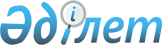 О внесении изменений N 69 в приказ Министра финансов Республики Казахстан от 30 декабря 1999 года N 715 "Об утверждении Единой бюджетной классификации"
					
			Утративший силу
			
			
		
					Приказ Министра финансов Республики Казахстан от 14 февраля 2002 года N 58. 
Зарегистрирован в Министерстве юстиции Республики Казахстан 16 марта 2002 года N 1800. Утратил силу - приказом Министра экономики и бюджетного планирования РК от 02.06.2005г. N 75
 


Извлечение из приказа Министра экономики и бюджетного планирования






 Республики Казахстан от 02.06.2005г. N 75





      "В соответствии со статьей 27 Закона Республики Казахстан от 24 марта 1998 года "О нормативных правовых актах" и в связи с принятием постановления Правительства Республики Казахстан от 24 декабря 2004 года N 1362 "Об утверждении Единой бюджетной классификации Республики Казахстан" ПРИКАЗЫВАЮ:






      1. Признать утратившими силу приказы по Единой бюджетной классификации согласно приложению к настоящему приказу.






      2. Настоящий приказ вводится в действие с даты подписания и распространяется на отношения, возникшие с 1 января 2005 года.





 




      Министр





 




                                    Приложение 






                                    к приказу Министра 






                                    экономики и бюджетного 






                                    планирования






                                    Республики Казахстан 






                                    от 02.06.2005г. N 75





 




                        Перечень приказов






                по Единой бюджетной классификации





 




      ...






      21. Приказ Министра финансов Республики Казахстан от 14 февраля 2002 года N 58 "О внесении изменений N 69 в приказ Министра финансов Республики Казахстан от 30 декабря 1999 года N 715 "Об утверждении Единой бюджетной классификации"...".






--------------------------------------------------------------------





 



      Приказываю: 



      1. Внести в приказ Министра финансов Республики Казахстан от 30 декабря 1999 года N 715 
 V991058_ 
 "Об утверждении Единой бюджетной классификации" следующие изменения: 



      в Единой бюджетной классификации Республики Казахстан, утвержденной указанным приказом: 



      в функциональной классификации расходов бюджета: 



      в функциональной группе 12 "Транспорт и связь" в подфункции 1 "Автомобильный транспорт" по администратору программ 274 "Исполнительный орган жилищно-коммунального, дорожного хозяйства и транспорта, финансируемый из местного бюджета" программу 052 "Приобретение железобетонных мостовых конструкций для строительства моста через реку Урал в районе города Уральска" изложить в следующей редакции: 



      "052 Приобретение строительных материалов и конструкций для строительства моста через реку Урал в районе города Уральска"; 



      в функциональной группе 15 "Официальные трансферты" в подфункции 1 "Официальные трансферты" по администратору программ 105 "Аппарат акима" в программе 054 "Трансферты из областного бюджета, бюджетов городов Астаны и Алматы" подпрограмму 030 "Целевые трансферты в районные (городские) бюджеты" изложить в следующей редакции: 

     "030 Целевые инвестиционные трансферты в районные (городские) 

бюджеты".

     2. Департаменту юридической службы (К. Абдикаликов) и Департаменту 

государственного бюджета (Б. Султанов) обеспечить государственную 

регистрацию настоящего приказа в Министерстве юстиции Республики Казахстан.

     3. Настоящий приказ вводится в действие со дня его государственной 

регистрации в Министерстве юстиции Республики Казахстан и распространяется 

на правоотношения, возникшие с 1 января 2002 года.

     Заместитель 

   Премьер-Министра -

   Министр финансов   

___________________________________________________________________________

     (Специалисты: Пучкова О.Я.,

                   Склярова И.В.)

					© 2012. РГП на ПХВ «Институт законодательства и правовой информации Республики Казахстан» Министерства юстиции Республики Казахстан
				